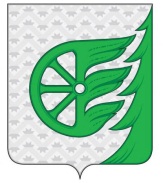 СОВЕТ ДЕПУТАТОВ ГОРОДСКОГО ОКРУГА ГОРОД ШАХУНЬЯНИЖЕГОРОДСКОЙ ОБЛАСТИРЕШЕНИЕот 28 февраля 2022 года                                                                                      №74-4О внесении изменений в решение Совета депутатов городского округа город Шахунья Нижегородской области от 17.12.2020 №49-3«Об установлении земельного налога»В соответствии с главой 31 Налогового кодекса Российской Федерации, Федеральным законом от 6 октября 2003 года N 131-ФЗ «Об общих принципах организации местного самоуправления в Российской Федерации» Совет депутатов городского округа город Шахунья Нижегородской области решил:1. Пункт 4 решения Совета депутатов городского округа город Шахунья Нижегородской области от 17.12.2020 №49-3 «Об установлении земельного налога» дополнить подпунктом 4 следующего содержания:«4) учреждения - в отношении земельных участков, используемых для кладбищ и ритуальной деятельности.»2. Настоящее решение вступает в силу со дня его официального опубликования и распространяет свое действие на правоотношения, возникшие с 1 января 2021 года.3. Опубликовать настоящее решение в Шахунской газете "Знамя Труда" и на официальном сайте администрации городского округа город Шахунья Нижегородской области.Глава местного самоуправлениягородского округа город ШахуньяНижегородской области                         	                                       Р.В. Кошелев